          Основна школа „Јован Поповић“ 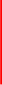 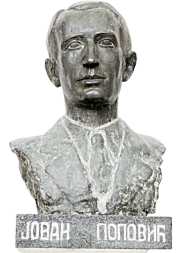              Николе Тесле 73,  21313 Сусек            Тел/ фах +381 212978026; +381 212978450:            osjovanpopovic@gmail.com               https://osjovanpopovicsusek.weebly.com/            Датум:22.08.2023.            Број:20/23-11/11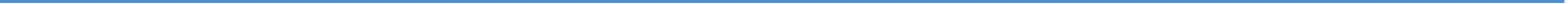 РАСПОРЕД ЧАСОВА И ЗНАЧАЈНИХ ТЕРМИНА У  6-2     РАЗРЕДУ  У ШКОЛСКОЈ 2023-2024.ГОДИНИОдељењски старешина : Оливера ВидовићПОНЕДЕЉАКУТОРАКСРЕДАЧЕТВРТАКПЕТАК1.СРПСКИ/СЛОВАЧКИ ЈЕЗИК И КЊИЖЕВНОСТ СРПСКИ/СЛОВАЧКИ ЈЕЗИК И КЊИЖЕВНОСТMATEMATИКАФИЗИКАСРПСКИ/СЛОВАЧКИ ЈЕЗИК И КЊИЖЕВНОСТ2.MATEMATИКАФИЗИЧКО И ЗДРАВСТВЕНО ВАСПИТАЊЕ  ФИЗИКА РУСКИ ЈЕЗИКГЕОГРАФИЈА3.ГЕОГРАФИЈАМАТЕМАТИКА МУЗИЧКА КУЛТУРА СРПСКИ/СЛОВАЧКИ ЈЕЗИК И КЊИЖЕВНОСТБИОЛОГИЈА4.РУСКИ ЈЕЗИКТЕХНИКА И ТЕХНОЛОГИЈАЕНГЛЕСКИ ЈЕЗИК ИФОРМАТИКА И РАЧУНАРСТВО МАТЕМАТИКА5.СРПСКИ КАО НЕМАТЕРЊИ ЈЕЗИК ТЕХНИКА И ТЕХНОЛОГИЈАБИОЛОГИЈА ИСТОРИЈАЧОС 6. ЛИКОВНА КУЛТУРА СРПСКИ КАО НЕМАТЕРЊИ ЈЕЗИКМЕДИЈСКА ПИСМЕНОСТ/СРПСКИ КАО НЕМАТЕРЊИГРАЂАНСКО/ВЕРОНАУКА 7. ФИЗИЧКО И ЗДРАВСТВЕНО ВАСПИТАЊЕ  ИСТОРИЈА ЕНГЛЕСКИ ЈЕЗИК ФИЗИЧКО И ЗДРАВСТВЕНО ВАСПИТАЊЕ  